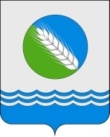 ГЛАВА ДМИТРОВОГОРСКОГО СЕЛЬСКОГО ПОСЕЛЕНИЯКОНАКОВСКОГО РАЙОНА ТВЕРСКОЙ ОБЛАСТИ==========================================================ПОСТАНОВЛЕНИЕот  13.12.2022 года                     	  с. Дмитрова Гора   		                        № 122Об утверждении краткосрочного плана реализациирегиональной программы и  переносе срокапроведения капитального ремонта общего имущества в многоквартирных домах, расположенных на территории МО «Дмитровогорское сельское поселение» на 2023-2025гг.»    Во исполнение статьи 40 Конституции РФ, в соответствии с пунктом 6 статьи 14 Федерального закона от 06.10.2003 № 131–ФЗ «Об общих принципах организации местного самоуправления в Российской Федерации», в соответствии с частью 6 статьи 189 Жилищного кодекса Российской Федерации, Законом Тверской области от 28.06.2013 № 43-ЗО «Об организации проведения капитального ремонта общего имущества в многоквартирных домах на территории Тверской области», постановлением Правительства Тверской области от 24.12.2013 № 690-пп «Об утверждении региональной программы по проведению капитального ремонта общего имущества в многоквартирных домах на территории Тверской области на 2014-2043 годы», постановлением Правительства Тверской области от 24.03.2015 № 125-пп «О порядке утверждения краткосрочных планов реализации региональной программы по проведению капитального ремонта общего имущества в многоквартирных домах на территории Тверской области», на основании решения комиссии по формированию краткосрочных планов реализации региональной программы капитального имущества в многоквартирных домах, расположенных на территории МО «Дмитровогорское сельское поселение», с целью актуализации краткосрочного плана реализации региональной программы по проведению капитального ремонта общего имущества в многоквартирных домах, расположенных на территории МО «Дмитровогорское сельское поселение» на 2023-2025гг., Постановляю:          1. Утвердить краткосрочный план реализации региональной программы по проведению капитального ремонта общего имущества в многоквартирных домах, расположенных на территории МО «Дмитровогорское сельское поселение» на 2023-2025гг.», изложив приложения в новой редакции:         1.1.Перечень многоквартирных домов, которые подлежат капитальному ремонту согласно приложению № 1.         1.2.Реестр многоквартирных домов, которые подлежат капитальному ремонту, по видам ремонта согласно приложению № 2.         1.3.Планируемые показатели выполнения работ по капитальному ремонту многоквартирных домов согласно приложению № 3.         2. Перенести срок проведения капитального ремонта общего имущества многоквартирного дома № 3 по ул. Центральная с. Дмитрова Гора  с периода 2029-2031гг. на период 2025г.         3. Настоящее Постановление вступает в силу с момента принятия и подлежит опубликованию на официальном Интернет-сайте МУ «Администрация Дмитровогорского сельского поселения» http://admgora.ru/.        4. Контроль за исполнением настоящего постановления возложить на заместителя Главы администрации Дмитровогорского сельского поселения Протосовицкую В.И. Глава Дмитровогорского сельского поселения                                                          С.К.ЖуковСогласовано:Согласовано:Согласовано:Согласовано:Согласовано:                          Приложение к постановлению                           Приложение к постановлению                           Приложение к постановлению                           Приложение к постановлению                           Приложение к постановлению                           Приложение к постановлению                           Приложение к постановлению Фонд капитального ремонта МКД Тверской области_________________Фонд капитального ремонта МКД Тверской области_________________ГУ "ГЖИ" Тверской области"___________________ГУ "ГЖИ" Тверской области"___________________ГУ "ГЖИ" Тверской области"___________________ГУ "ГЖИ" Тверской области"___________________ГУ "ГЖИ" Тверской области"___________________от                        №от                        №от                        №от                        №                  Краткосрочный план                  Краткосрочный план                  Краткосрочный план                  Краткосрочный план                  Краткосрочный план                  Краткосрочный план                  Краткосрочный план  реализации региональной программы по проведению капитального ремонта общего имущества  реализации региональной программы по проведению капитального ремонта общего имущества  реализации региональной программы по проведению капитального ремонта общего имущества  реализации региональной программы по проведению капитального ремонта общего имущества  реализации региональной программы по проведению капитального ремонта общего имущества  реализации региональной программы по проведению капитального ремонта общего имущества  реализации региональной программы по проведению капитального ремонта общего имущества  реализации региональной программы по проведению капитального ремонта общего имущества  реализации региональной программы по проведению капитального ремонта общего имущества  реализации региональной программы по проведению капитального ремонта общего имущества  реализации региональной программы по проведению капитального ремонта общего имущества  реализации региональной программы по проведению капитального ремонта общего имущества  реализации региональной программы по проведению капитального ремонта общего имущества  реализации региональной программы по проведению капитального ремонта общего имущества  реализации региональной программы по проведению капитального ремонта общего имущества                                             в многоквартирных домах на 2023-2025 годы                                                     муниципального образования                                                   Дмитровогорское сельское поселение                                             в многоквартирных домах на 2023-2025 годы                                                     муниципального образования                                                   Дмитровогорское сельское поселение                                             в многоквартирных домах на 2023-2025 годы                                                     муниципального образования                                                   Дмитровогорское сельское поселение                                             в многоквартирных домах на 2023-2025 годы                                                     муниципального образования                                                   Дмитровогорское сельское поселение                                             в многоквартирных домах на 2023-2025 годы                                                     муниципального образования                                                   Дмитровогорское сельское поселение                                             в многоквартирных домах на 2023-2025 годы                                                     муниципального образования                                                   Дмитровогорское сельское поселение                                             в многоквартирных домах на 2023-2025 годы                                                     муниципального образования                                                   Дмитровогорское сельское поселение                                             в многоквартирных домах на 2023-2025 годы                                                     муниципального образования                                                   Дмитровогорское сельское поселение                                             в многоквартирных домах на 2023-2025 годы                                                     муниципального образования                                                   Дмитровогорское сельское поселение                                             в многоквартирных домах на 2023-2025 годы                                                     муниципального образования                                                   Дмитровогорское сельское поселение                                             в многоквартирных домах на 2023-2025 годы                                                     муниципального образования                                                   Дмитровогорское сельское поселение                                             в многоквартирных домах на 2023-2025 годы                                                     муниципального образования                                                   Дмитровогорское сельское поселение                                             в многоквартирных домах на 2023-2025 годы                                                     муниципального образования                                                   Дмитровогорское сельское поселение                                             в многоквартирных домах на 2023-2025 годы                                                     муниципального образования                                                   Дмитровогорское сельское поселение                                             в многоквартирных домах на 2023-2025 годы                                                     муниципального образования                                                   Дмитровогорское сельское поселение                                             в многоквартирных домах на 2023-2025 годы                                                     муниципального образования                                                   Дмитровогорское сельское поселение                                             в многоквартирных домах на 2023-2025 годы                                                     муниципального образования                                                   Дмитровогорское сельское поселение                                             в многоквартирных домах на 2023-2025 годы                                                     муниципального образования                                                   Дмитровогорское сельское поселение                                             в многоквартирных домах на 2023-2025 годы                                                     муниципального образования                                                   Дмитровогорское сельское поселение                                             в многоквартирных домах на 2023-2025 годы                                                     муниципального образования                                                   Дмитровогорское сельское поселение                                             в многоквартирных домах на 2023-2025 годы                                                     муниципального образования                                                   Дмитровогорское сельское поселение                                             в многоквартирных домах на 2023-2025 годы                                                     муниципального образования                                                   Дмитровогорское сельское поселение                                             в многоквартирных домах на 2023-2025 годы                                                     муниципального образования                                                   Дмитровогорское сельское поселение                                             в многоквартирных домах на 2023-2025 годы                                                     муниципального образования                                                   Дмитровогорское сельское поселениеI. Перечень многоквартирных домов, которые подлежат капитальному ремонтуI. Перечень многоквартирных домов, которые подлежат капитальному ремонтуI. Перечень многоквартирных домов, которые подлежат капитальному ремонтуI. Перечень многоквартирных домов, которые подлежат капитальному ремонтуI. Перечень многоквартирных домов, которые подлежат капитальному ремонтуI. Перечень многоквартирных домов, которые подлежат капитальному ремонтуI. Перечень многоквартирных домов, которые подлежат капитальному ремонтуI. Перечень многоквартирных домов, которые подлежат капитальному ремонтуI. Перечень многоквартирных домов, которые подлежат капитальному ремонтуN п/пАдрес многоквартирного дома (далее - МКД)ГодГодМатериал стенКоличество этажейКоличество подъездовОбщая площадь МКД, всегоПлощадь помещений МКДПлощадь помещений МКДКоличество жителей, зарегистрированных в МКД на дату утверждения краткосрочного планаСтоимость капитального ремонтаСтоимость капитального ремонтаСтоимость капитального ремонтаСтоимость капитального ремонтаСтоимость капитального ремонтаСтоимость капитального ремонтаПлановая дата завершенияПлановая дата завершенияПлановая дата завершенияN п/пАдрес многоквартирного дома (далее - МКД)ввода в эксплуатациюзавершения последнего капитального ремонтаМатериал стенКоличество этажейКоличество подъездовОбщая площадь МКД, всеговсего:в том числе жилых помещений, находящихся в собственности гражданКоличество жителей, зарегистрированных в МКД на дату утверждения краткосрочного планавсегов том числев том числев том числев том числев том числеПлановая дата завершенияПлановая дата завершенияПлановая дата завершенияN п/пАдрес многоквартирного дома (далее - МКД)ввода в эксплуатациюзавершения последнего капитального ремонтаМатериал стенКоличество этажейКоличество подъездовОбщая площадь МКД, всеговсего:в том числе жилых помещений, находящихся в собственности гражданКоличество жителей, зарегистрированных в МКД на дату утверждения краткосрочного планавсегоза счет средств областного бюджета Тверской областиза счет средств местного бюджетаза счет средств собственников помещений в МКДза счет привлеченных средств (кредит)за счет привлеченных средств (рассрочка)разработки проектной документации, проведения проверки достоверности определения сметной стоимости капитального ремонтавыполнения работ по капитальному ремонтувыполнения работ по капитальному ремонту1234567891011121314151617181919Начало проведения капитального ремонта 2023 годНачало проведения капитального ремонта 2023 годНачало проведения капитального ремонта 2023 годНачало проведения капитального ремонта 2023 годНачало проведения капитального ремонта 2023 годНачало проведения капитального ремонта 2023 годНачало проведения капитального ремонта 2023 годНачало проведения капитального ремонта 2023 годНачало проведения капитального ремонта 2023 годНачало проведения капитального ремонта 2023 годНачало проведения капитального ремонта 2023 годНачало проведения капитального ремонта 2023 годНачало проведения капитального ремонта 2023 годНачало проведения капитального ремонта 2023 годНачало проведения капитального ремонта 2023 годНачало проведения капитального ремонта 2023 годНачало проведения капитального ремонта 2023 годНачало проведения капитального ремонта 2023 годНачало проведения капитального ремонта 2023 годНачало проведения капитального ремонта 2023 годВсегоВсегоФормирование фонда капитального ремонта многоквартирного дома на счете некоммерческой организации - Фонд капитального ремонта многоквартирных домов Тверской области (далее - региональный оператор)Формирование фонда капитального ремонта многоквартирного дома на счете некоммерческой организации - Фонд капитального ремонта многоквартирных домов Тверской области (далее - региональный оператор)Формирование фонда капитального ремонта многоквартирного дома на счете некоммерческой организации - Фонд капитального ремонта многоквартирных домов Тверской области (далее - региональный оператор)Формирование фонда капитального ремонта многоквартирного дома на счете некоммерческой организации - Фонд капитального ремонта многоквартирных домов Тверской области (далее - региональный оператор)Формирование фонда капитального ремонта многоквартирного дома на счете некоммерческой организации - Фонд капитального ремонта многоквартирных домов Тверской области (далее - региональный оператор)Формирование фонда капитального ремонта многоквартирного дома на счете некоммерческой организации - Фонд капитального ремонта многоквартирных домов Тверской области (далее - региональный оператор)Формирование фонда капитального ремонта многоквартирного дома на счете некоммерческой организации - Фонд капитального ремонта многоквартирных домов Тверской области (далее - региональный оператор)Формирование фонда капитального ремонта многоквартирного дома на счете некоммерческой организации - Фонд капитального ремонта многоквартирных домов Тверской области (далее - региональный оператор)Формирование фонда капитального ремонта многоквартирного дома на счете некоммерческой организации - Фонд капитального ремонта многоквартирных домов Тверской области (далее - региональный оператор)Формирование фонда капитального ремонта многоквартирного дома на счете некоммерческой организации - Фонд капитального ремонта многоквартирных домов Тверской области (далее - региональный оператор)Формирование фонда капитального ремонта многоквартирного дома на счете некоммерческой организации - Фонд капитального ремонта многоквартирных домов Тверской области (далее - региональный оператор)Формирование фонда капитального ремонта многоквартирного дома на счете некоммерческой организации - Фонд капитального ремонта многоквартирных домов Тверской области (далее - региональный оператор)Формирование фонда капитального ремонта многоквартирного дома на счете некоммерческой организации - Фонд капитального ремонта многоквартирных домов Тверской области (далее - региональный оператор)Формирование фонда капитального ремонта многоквартирного дома на счете некоммерческой организации - Фонд капитального ремонта многоквартирных домов Тверской области (далее - региональный оператор)Формирование фонда капитального ремонта многоквартирного дома на счете некоммерческой организации - Фонд капитального ремонта многоквартирных домов Тверской области (далее - региональный оператор)Формирование фонда капитального ремонта многоквартирного дома на счете некоммерческой организации - Фонд капитального ремонта многоквартирных домов Тверской области (далее - региональный оператор)Формирование фонда капитального ремонта многоквартирного дома на счете некоммерческой организации - Фонд капитального ремонта многоквартирных домов Тверской области (далее - региональный оператор)Формирование фонда капитального ремонта многоквартирного дома на счете некоммерческой организации - Фонд капитального ремонта многоквартирных домов Тверской области (далее - региональный оператор)Формирование фонда капитального ремонта многоквартирного дома на счете некоммерческой организации - Фонд капитального ремонта многоквартирных домов Тверской области (далее - региональный оператор)ИтогоИтого1n+1Формирование фонда капитального ремонта многоквартирного дома на специальном счетеФормирование фонда капитального ремонта многоквартирного дома на специальном счетеФормирование фонда капитального ремонта многоквартирного дома на специальном счетеФормирование фонда капитального ремонта многоквартирного дома на специальном счетеФормирование фонда капитального ремонта многоквартирного дома на специальном счетеФормирование фонда капитального ремонта многоквартирного дома на специальном счетеФормирование фонда капитального ремонта многоквартирного дома на специальном счетеФормирование фонда капитального ремонта многоквартирного дома на специальном счетеФормирование фонда капитального ремонта многоквартирного дома на специальном счетеФормирование фонда капитального ремонта многоквартирного дома на специальном счетеФормирование фонда капитального ремонта многоквартирного дома на специальном счетеФормирование фонда капитального ремонта многоквартирного дома на специальном счетеФормирование фонда капитального ремонта многоквартирного дома на специальном счетеФормирование фонда капитального ремонта многоквартирного дома на специальном счетеФормирование фонда капитального ремонта многоквартирного дома на специальном счетеФормирование фонда капитального ремонта многоквартирного дома на специальном счетеФормирование фонда капитального ремонта многоквартирного дома на специальном счетеФормирование фонда капитального ремонта многоквартирного дома на специальном счетеФормирование фонда капитального ремонта многоквартирного дома на специальном счетеФормирование фонда капитального ремонта многоквартирного дома на специальном счетеИтогоИтогоФормирование фонда капитального ремонта многоквартирного дома на специальном счете, владельцем которого является региональный операторФормирование фонда капитального ремонта многоквартирного дома на специальном счете, владельцем которого является региональный операторФормирование фонда капитального ремонта многоквартирного дома на специальном счете, владельцем которого является региональный операторФормирование фонда капитального ремонта многоквартирного дома на специальном счете, владельцем которого является региональный операторФормирование фонда капитального ремонта многоквартирного дома на специальном счете, владельцем которого является региональный операторФормирование фонда капитального ремонта многоквартирного дома на специальном счете, владельцем которого является региональный операторФормирование фонда капитального ремонта многоквартирного дома на специальном счете, владельцем которого является региональный операторФормирование фонда капитального ремонта многоквартирного дома на специальном счете, владельцем которого является региональный операторФормирование фонда капитального ремонта многоквартирного дома на специальном счете, владельцем которого является региональный операторФормирование фонда капитального ремонта многоквартирного дома на специальном счете, владельцем которого является региональный операторФормирование фонда капитального ремонта многоквартирного дома на специальном счете, владельцем которого является региональный операторФормирование фонда капитального ремонта многоквартирного дома на специальном счете, владельцем которого является региональный операторФормирование фонда капитального ремонта многоквартирного дома на специальном счете, владельцем которого является региональный операторФормирование фонда капитального ремонта многоквартирного дома на специальном счете, владельцем которого является региональный операторФормирование фонда капитального ремонта многоквартирного дома на специальном счете, владельцем которого является региональный операторФормирование фонда капитального ремонта многоквартирного дома на специальном счете, владельцем которого является региональный операторФормирование фонда капитального ремонта многоквартирного дома на специальном счете, владельцем которого является региональный операторФормирование фонда капитального ремонта многоквартирного дома на специальном счете, владельцем которого является региональный операторФормирование фонда капитального ремонта многоквартирного дома на специальном счете, владельцем которого является региональный операторФормирование фонда капитального ремонта многоквартирного дома на специальном счете, владельцем которого является региональный операторИтогоИтого1n+1Формирование фонда капитального ремонта многоквартирного дома на специальном счете, владельцем которого является товарищество собственников жилья, жилищно-строительный кооператив, жилищный кооператив, иной специализированный потребительский кооператив, управляющая компанияФормирование фонда капитального ремонта многоквартирного дома на специальном счете, владельцем которого является товарищество собственников жилья, жилищно-строительный кооператив, жилищный кооператив, иной специализированный потребительский кооператив, управляющая компанияФормирование фонда капитального ремонта многоквартирного дома на специальном счете, владельцем которого является товарищество собственников жилья, жилищно-строительный кооператив, жилищный кооператив, иной специализированный потребительский кооператив, управляющая компанияФормирование фонда капитального ремонта многоквартирного дома на специальном счете, владельцем которого является товарищество собственников жилья, жилищно-строительный кооператив, жилищный кооператив, иной специализированный потребительский кооператив, управляющая компанияФормирование фонда капитального ремонта многоквартирного дома на специальном счете, владельцем которого является товарищество собственников жилья, жилищно-строительный кооператив, жилищный кооператив, иной специализированный потребительский кооператив, управляющая компанияФормирование фонда капитального ремонта многоквартирного дома на специальном счете, владельцем которого является товарищество собственников жилья, жилищно-строительный кооператив, жилищный кооператив, иной специализированный потребительский кооператив, управляющая компанияФормирование фонда капитального ремонта многоквартирного дома на специальном счете, владельцем которого является товарищество собственников жилья, жилищно-строительный кооператив, жилищный кооператив, иной специализированный потребительский кооператив, управляющая компанияФормирование фонда капитального ремонта многоквартирного дома на специальном счете, владельцем которого является товарищество собственников жилья, жилищно-строительный кооператив, жилищный кооператив, иной специализированный потребительский кооператив, управляющая компанияФормирование фонда капитального ремонта многоквартирного дома на специальном счете, владельцем которого является товарищество собственников жилья, жилищно-строительный кооператив, жилищный кооператив, иной специализированный потребительский кооператив, управляющая компанияФормирование фонда капитального ремонта многоквартирного дома на специальном счете, владельцем которого является товарищество собственников жилья, жилищно-строительный кооператив, жилищный кооператив, иной специализированный потребительский кооператив, управляющая компанияФормирование фонда капитального ремонта многоквартирного дома на специальном счете, владельцем которого является товарищество собственников жилья, жилищно-строительный кооператив, жилищный кооператив, иной специализированный потребительский кооператив, управляющая компанияФормирование фонда капитального ремонта многоквартирного дома на специальном счете, владельцем которого является товарищество собственников жилья, жилищно-строительный кооператив, жилищный кооператив, иной специализированный потребительский кооператив, управляющая компанияФормирование фонда капитального ремонта многоквартирного дома на специальном счете, владельцем которого является товарищество собственников жилья, жилищно-строительный кооператив, жилищный кооператив, иной специализированный потребительский кооператив, управляющая компанияФормирование фонда капитального ремонта многоквартирного дома на специальном счете, владельцем которого является товарищество собственников жилья, жилищно-строительный кооператив, жилищный кооператив, иной специализированный потребительский кооператив, управляющая компанияФормирование фонда капитального ремонта многоквартирного дома на специальном счете, владельцем которого является товарищество собственников жилья, жилищно-строительный кооператив, жилищный кооператив, иной специализированный потребительский кооператив, управляющая компанияФормирование фонда капитального ремонта многоквартирного дома на специальном счете, владельцем которого является товарищество собственников жилья, жилищно-строительный кооператив, жилищный кооператив, иной специализированный потребительский кооператив, управляющая компанияФормирование фонда капитального ремонта многоквартирного дома на специальном счете, владельцем которого является товарищество собственников жилья, жилищно-строительный кооператив, жилищный кооператив, иной специализированный потребительский кооператив, управляющая компанияФормирование фонда капитального ремонта многоквартирного дома на специальном счете, владельцем которого является товарищество собственников жилья, жилищно-строительный кооператив, жилищный кооператив, иной специализированный потребительский кооператив, управляющая компанияФормирование фонда капитального ремонта многоквартирного дома на специальном счете, владельцем которого является товарищество собственников жилья, жилищно-строительный кооператив, жилищный кооператив, иной специализированный потребительский кооператив, управляющая компанияФормирование фонда капитального ремонта многоквартирного дома на специальном счете, владельцем которого является товарищество собственников жилья, жилищно-строительный кооператив, жилищный кооператив, иной специализированный потребительский кооператив, управляющая компанияИтогоИтого1n+1Начало проведения капитального ремонта 2024 годНачало проведения капитального ремонта 2024 годНачало проведения капитального ремонта 2024 годНачало проведения капитального ремонта 2024 годНачало проведения капитального ремонта 2024 годНачало проведения капитального ремонта 2024 годНачало проведения капитального ремонта 2024 годНачало проведения капитального ремонта 2024 годНачало проведения капитального ремонта 2024 годНачало проведения капитального ремонта 2024 годНачало проведения капитального ремонта 2024 годНачало проведения капитального ремонта 2024 годНачало проведения капитального ремонта 2024 годНачало проведения капитального ремонта 2024 годНачало проведения капитального ремонта 2024 годНачало проведения капитального ремонта 2024 годНачало проведения капитального ремонта 2024 годНачало проведения капитального ремонта 2024 годНачало проведения капитального ремонта 2024 годНачало проведения капитального ремонта 2024 годВсегоВсегоФормирование фонда капитального ремонта многоквартирного дома на счете регионального оператораФормирование фонда капитального ремонта многоквартирного дома на счете регионального оператораФормирование фонда капитального ремонта многоквартирного дома на счете регионального оператораФормирование фонда капитального ремонта многоквартирного дома на счете регионального оператораФормирование фонда капитального ремонта многоквартирного дома на счете регионального оператораФормирование фонда капитального ремонта многоквартирного дома на счете регионального оператораФормирование фонда капитального ремонта многоквартирного дома на счете регионального оператораФормирование фонда капитального ремонта многоквартирного дома на счете регионального оператораФормирование фонда капитального ремонта многоквартирного дома на счете регионального оператораФормирование фонда капитального ремонта многоквартирного дома на счете регионального оператораФормирование фонда капитального ремонта многоквартирного дома на счете регионального оператораФормирование фонда капитального ремонта многоквартирного дома на счете регионального оператораФормирование фонда капитального ремонта многоквартирного дома на счете регионального оператораФормирование фонда капитального ремонта многоквартирного дома на счете регионального оператораФормирование фонда капитального ремонта многоквартирного дома на счете регионального оператораФормирование фонда капитального ремонта многоквартирного дома на счете регионального оператораФормирование фонда капитального ремонта многоквартирного дома на счете регионального оператораФормирование фонда капитального ремонта многоквартирного дома на счете регионального оператораФормирование фонда капитального ремонта многоквартирного дома на счете регионального оператораФормирование фонда капитального ремонта многоквартирного дома на счете регионального оператораИтогоИтого1n+1Формирование фонда капитального ремонта многоквартирного дома на специальном счетеФормирование фонда капитального ремонта многоквартирного дома на специальном счетеФормирование фонда капитального ремонта многоквартирного дома на специальном счетеФормирование фонда капитального ремонта многоквартирного дома на специальном счетеФормирование фонда капитального ремонта многоквартирного дома на специальном счетеФормирование фонда капитального ремонта многоквартирного дома на специальном счетеФормирование фонда капитального ремонта многоквартирного дома на специальном счетеФормирование фонда капитального ремонта многоквартирного дома на специальном счетеФормирование фонда капитального ремонта многоквартирного дома на специальном счетеФормирование фонда капитального ремонта многоквартирного дома на специальном счетеФормирование фонда капитального ремонта многоквартирного дома на специальном счетеФормирование фонда капитального ремонта многоквартирного дома на специальном счетеФормирование фонда капитального ремонта многоквартирного дома на специальном счетеФормирование фонда капитального ремонта многоквартирного дома на специальном счетеФормирование фонда капитального ремонта многоквартирного дома на специальном счетеФормирование фонда капитального ремонта многоквартирного дома на специальном счетеФормирование фонда капитального ремонта многоквартирного дома на специальном счетеФормирование фонда капитального ремонта многоквартирного дома на специальном счетеФормирование фонда капитального ремонта многоквартирного дома на специальном счетеФормирование фонда капитального ремонта многоквартирного дома на специальном счетеИтогоИтогоФормирование фонда капитального ремонта многоквартирного дома на специальном счете, владельцем которого является региональный операторФормирование фонда капитального ремонта многоквартирного дома на специальном счете, владельцем которого является региональный операторФормирование фонда капитального ремонта многоквартирного дома на специальном счете, владельцем которого является региональный операторФормирование фонда капитального ремонта многоквартирного дома на специальном счете, владельцем которого является региональный операторФормирование фонда капитального ремонта многоквартирного дома на специальном счете, владельцем которого является региональный операторФормирование фонда капитального ремонта многоквартирного дома на специальном счете, владельцем которого является региональный операторФормирование фонда капитального ремонта многоквартирного дома на специальном счете, владельцем которого является региональный операторФормирование фонда капитального ремонта многоквартирного дома на специальном счете, владельцем которого является региональный операторФормирование фонда капитального ремонта многоквартирного дома на специальном счете, владельцем которого является региональный операторФормирование фонда капитального ремонта многоквартирного дома на специальном счете, владельцем которого является региональный операторФормирование фонда капитального ремонта многоквартирного дома на специальном счете, владельцем которого является региональный операторФормирование фонда капитального ремонта многоквартирного дома на специальном счете, владельцем которого является региональный операторФормирование фонда капитального ремонта многоквартирного дома на специальном счете, владельцем которого является региональный операторФормирование фонда капитального ремонта многоквартирного дома на специальном счете, владельцем которого является региональный операторФормирование фонда капитального ремонта многоквартирного дома на специальном счете, владельцем которого является региональный операторФормирование фонда капитального ремонта многоквартирного дома на специальном счете, владельцем которого является региональный операторФормирование фонда капитального ремонта многоквартирного дома на специальном счете, владельцем которого является региональный операторФормирование фонда капитального ремонта многоквартирного дома на специальном счете, владельцем которого является региональный операторФормирование фонда капитального ремонта многоквартирного дома на специальном счете, владельцем которого является региональный операторФормирование фонда капитального ремонта многоквартирного дома на специальном счете, владельцем которого является региональный операторИтогоИтого1n+1Формирование фонда капитального ремонта многоквартирного дома на специальном счете, владельцем которого является товарищество собственников жилья, жилищно-строительный кооператив, жилищный кооператив, иной специализированный потребительский кооператив, управляющая компанияФормирование фонда капитального ремонта многоквартирного дома на специальном счете, владельцем которого является товарищество собственников жилья, жилищно-строительный кооператив, жилищный кооператив, иной специализированный потребительский кооператив, управляющая компанияФормирование фонда капитального ремонта многоквартирного дома на специальном счете, владельцем которого является товарищество собственников жилья, жилищно-строительный кооператив, жилищный кооператив, иной специализированный потребительский кооператив, управляющая компанияФормирование фонда капитального ремонта многоквартирного дома на специальном счете, владельцем которого является товарищество собственников жилья, жилищно-строительный кооператив, жилищный кооператив, иной специализированный потребительский кооператив, управляющая компанияФормирование фонда капитального ремонта многоквартирного дома на специальном счете, владельцем которого является товарищество собственников жилья, жилищно-строительный кооператив, жилищный кооператив, иной специализированный потребительский кооператив, управляющая компанияФормирование фонда капитального ремонта многоквартирного дома на специальном счете, владельцем которого является товарищество собственников жилья, жилищно-строительный кооператив, жилищный кооператив, иной специализированный потребительский кооператив, управляющая компанияФормирование фонда капитального ремонта многоквартирного дома на специальном счете, владельцем которого является товарищество собственников жилья, жилищно-строительный кооператив, жилищный кооператив, иной специализированный потребительский кооператив, управляющая компанияФормирование фонда капитального ремонта многоквартирного дома на специальном счете, владельцем которого является товарищество собственников жилья, жилищно-строительный кооператив, жилищный кооператив, иной специализированный потребительский кооператив, управляющая компанияФормирование фонда капитального ремонта многоквартирного дома на специальном счете, владельцем которого является товарищество собственников жилья, жилищно-строительный кооператив, жилищный кооператив, иной специализированный потребительский кооператив, управляющая компанияФормирование фонда капитального ремонта многоквартирного дома на специальном счете, владельцем которого является товарищество собственников жилья, жилищно-строительный кооператив, жилищный кооператив, иной специализированный потребительский кооператив, управляющая компанияФормирование фонда капитального ремонта многоквартирного дома на специальном счете, владельцем которого является товарищество собственников жилья, жилищно-строительный кооператив, жилищный кооператив, иной специализированный потребительский кооператив, управляющая компанияФормирование фонда капитального ремонта многоквартирного дома на специальном счете, владельцем которого является товарищество собственников жилья, жилищно-строительный кооператив, жилищный кооператив, иной специализированный потребительский кооператив, управляющая компанияФормирование фонда капитального ремонта многоквартирного дома на специальном счете, владельцем которого является товарищество собственников жилья, жилищно-строительный кооператив, жилищный кооператив, иной специализированный потребительский кооператив, управляющая компанияФормирование фонда капитального ремонта многоквартирного дома на специальном счете, владельцем которого является товарищество собственников жилья, жилищно-строительный кооператив, жилищный кооператив, иной специализированный потребительский кооператив, управляющая компанияФормирование фонда капитального ремонта многоквартирного дома на специальном счете, владельцем которого является товарищество собственников жилья, жилищно-строительный кооператив, жилищный кооператив, иной специализированный потребительский кооператив, управляющая компанияФормирование фонда капитального ремонта многоквартирного дома на специальном счете, владельцем которого является товарищество собственников жилья, жилищно-строительный кооператив, жилищный кооператив, иной специализированный потребительский кооператив, управляющая компанияФормирование фонда капитального ремонта многоквартирного дома на специальном счете, владельцем которого является товарищество собственников жилья, жилищно-строительный кооператив, жилищный кооператив, иной специализированный потребительский кооператив, управляющая компанияФормирование фонда капитального ремонта многоквартирного дома на специальном счете, владельцем которого является товарищество собственников жилья, жилищно-строительный кооператив, жилищный кооператив, иной специализированный потребительский кооператив, управляющая компанияФормирование фонда капитального ремонта многоквартирного дома на специальном счете, владельцем которого является товарищество собственников жилья, жилищно-строительный кооператив, жилищный кооператив, иной специализированный потребительский кооператив, управляющая компанияФормирование фонда капитального ремонта многоквартирного дома на специальном счете, владельцем которого является товарищество собственников жилья, жилищно-строительный кооператив, жилищный кооператив, иной специализированный потребительский кооператив, управляющая компанияИтогоИтого1n+1Начало проведения капитального ремонта 2025 годНачало проведения капитального ремонта 2025 годНачало проведения капитального ремонта 2025 годНачало проведения капитального ремонта 2025 годНачало проведения капитального ремонта 2025 годНачало проведения капитального ремонта 2025 годНачало проведения капитального ремонта 2025 годНачало проведения капитального ремонта 2025 годНачало проведения капитального ремонта 2025 годНачало проведения капитального ремонта 2025 годНачало проведения капитального ремонта 2025 годНачало проведения капитального ремонта 2025 годНачало проведения капитального ремонта 2025 годНачало проведения капитального ремонта 2025 годНачало проведения капитального ремонта 2025 годНачало проведения капитального ремонта 2025 годНачало проведения капитального ремонта 2025 годНачало проведения капитального ремонта 2025 годНачало проведения капитального ремонта 2025 годНачало проведения капитального ремонта 2025 годВсегоВсегоФормирование фонда капитального ремонта многоквартирного дома на счете регионального оператораФормирование фонда капитального ремонта многоквартирного дома на счете регионального оператораФормирование фонда капитального ремонта многоквартирного дома на счете регионального оператораФормирование фонда капитального ремонта многоквартирного дома на счете регионального оператораФормирование фонда капитального ремонта многоквартирного дома на счете регионального оператораФормирование фонда капитального ремонта многоквартирного дома на счете регионального оператораФормирование фонда капитального ремонта многоквартирного дома на счете регионального оператораФормирование фонда капитального ремонта многоквартирного дома на счете регионального оператораФормирование фонда капитального ремонта многоквартирного дома на счете регионального оператораФормирование фонда капитального ремонта многоквартирного дома на счете регионального оператораФормирование фонда капитального ремонта многоквартирного дома на счете регионального оператораФормирование фонда капитального ремонта многоквартирного дома на счете регионального оператораФормирование фонда капитального ремонта многоквартирного дома на счете регионального оператораФормирование фонда капитального ремонта многоквартирного дома на счете регионального оператораФормирование фонда капитального ремонта многоквартирного дома на счете регионального оператораФормирование фонда капитального ремонта многоквартирного дома на счете регионального оператораФормирование фонда капитального ремонта многоквартирного дома на счете регионального оператораФормирование фонда капитального ремонта многоквартирного дома на счете регионального оператораФормирование фонда капитального ремонта многоквартирного дома на счете регионального оператораФормирование фонда капитального ремонта многоквартирного дома на счете регионального оператораИтогоИтого0,002,002,00525,1525,1294,9343365746,230,001623368,241742377,990,000,001с. Дмитрова Гора                                 ул. Центральная д. 319670,00кирпич2,002,00525,1525,1294,9343365746,230,001623368,241742377,990,000,00202520252025n+1Формирование фонда капитального ремонта многоквартирного дома на специальном счетеФормирование фонда капитального ремонта многоквартирного дома на специальном счетеФормирование фонда капитального ремонта многоквартирного дома на специальном счетеФормирование фонда капитального ремонта многоквартирного дома на специальном счетеФормирование фонда капитального ремонта многоквартирного дома на специальном счетеФормирование фонда капитального ремонта многоквартирного дома на специальном счетеФормирование фонда капитального ремонта многоквартирного дома на специальном счетеФормирование фонда капитального ремонта многоквартирного дома на специальном счетеФормирование фонда капитального ремонта многоквартирного дома на специальном счетеФормирование фонда капитального ремонта многоквартирного дома на специальном счетеФормирование фонда капитального ремонта многоквартирного дома на специальном счетеФормирование фонда капитального ремонта многоквартирного дома на специальном счетеФормирование фонда капитального ремонта многоквартирного дома на специальном счетеФормирование фонда капитального ремонта многоквартирного дома на специальном счетеФормирование фонда капитального ремонта многоквартирного дома на специальном счетеФормирование фонда капитального ремонта многоквартирного дома на специальном счетеФормирование фонда капитального ремонта многоквартирного дома на специальном счетеФормирование фонда капитального ремонта многоквартирного дома на специальном счетеФормирование фонда капитального ремонта многоквартирного дома на специальном счетеФормирование фонда капитального ремонта многоквартирного дома на специальном счетеИтогоИтогоФормирование фонда капитального ремонта многоквартирного дома на специальном счете, владельцем которого является региональный операторФормирование фонда капитального ремонта многоквартирного дома на специальном счете, владельцем которого является региональный операторФормирование фонда капитального ремонта многоквартирного дома на специальном счете, владельцем которого является региональный операторФормирование фонда капитального ремонта многоквартирного дома на специальном счете, владельцем которого является региональный операторФормирование фонда капитального ремонта многоквартирного дома на специальном счете, владельцем которого является региональный операторФормирование фонда капитального ремонта многоквартирного дома на специальном счете, владельцем которого является региональный операторФормирование фонда капитального ремонта многоквартирного дома на специальном счете, владельцем которого является региональный операторФормирование фонда капитального ремонта многоквартирного дома на специальном счете, владельцем которого является региональный операторФормирование фонда капитального ремонта многоквартирного дома на специальном счете, владельцем которого является региональный операторФормирование фонда капитального ремонта многоквартирного дома на специальном счете, владельцем которого является региональный операторФормирование фонда капитального ремонта многоквартирного дома на специальном счете, владельцем которого является региональный операторФормирование фонда капитального ремонта многоквартирного дома на специальном счете, владельцем которого является региональный операторФормирование фонда капитального ремонта многоквартирного дома на специальном счете, владельцем которого является региональный операторФормирование фонда капитального ремонта многоквартирного дома на специальном счете, владельцем которого является региональный операторФормирование фонда капитального ремонта многоквартирного дома на специальном счете, владельцем которого является региональный операторФормирование фонда капитального ремонта многоквартирного дома на специальном счете, владельцем которого является региональный операторФормирование фонда капитального ремонта многоквартирного дома на специальном счете, владельцем которого является региональный операторФормирование фонда капитального ремонта многоквартирного дома на специальном счете, владельцем которого является региональный операторФормирование фонда капитального ремонта многоквартирного дома на специальном счете, владельцем которого является региональный операторФормирование фонда капитального ремонта многоквартирного дома на специальном счете, владельцем которого является региональный операторИтогоИтого1n+1Формирование фонда капитального ремонта многоквартирного дома на специальном счете, владельцем которого является товарищество собственников жилья, жилищно-строительный кооператив, жилищный кооператив, иной специализированный потребительский кооператив, управляющая компанияФормирование фонда капитального ремонта многоквартирного дома на специальном счете, владельцем которого является товарищество собственников жилья, жилищно-строительный кооператив, жилищный кооператив, иной специализированный потребительский кооператив, управляющая компанияФормирование фонда капитального ремонта многоквартирного дома на специальном счете, владельцем которого является товарищество собственников жилья, жилищно-строительный кооператив, жилищный кооператив, иной специализированный потребительский кооператив, управляющая компанияФормирование фонда капитального ремонта многоквартирного дома на специальном счете, владельцем которого является товарищество собственников жилья, жилищно-строительный кооператив, жилищный кооператив, иной специализированный потребительский кооператив, управляющая компанияФормирование фонда капитального ремонта многоквартирного дома на специальном счете, владельцем которого является товарищество собственников жилья, жилищно-строительный кооператив, жилищный кооператив, иной специализированный потребительский кооператив, управляющая компанияФормирование фонда капитального ремонта многоквартирного дома на специальном счете, владельцем которого является товарищество собственников жилья, жилищно-строительный кооператив, жилищный кооператив, иной специализированный потребительский кооператив, управляющая компанияФормирование фонда капитального ремонта многоквартирного дома на специальном счете, владельцем которого является товарищество собственников жилья, жилищно-строительный кооператив, жилищный кооператив, иной специализированный потребительский кооператив, управляющая компанияФормирование фонда капитального ремонта многоквартирного дома на специальном счете, владельцем которого является товарищество собственников жилья, жилищно-строительный кооператив, жилищный кооператив, иной специализированный потребительский кооператив, управляющая компанияФормирование фонда капитального ремонта многоквартирного дома на специальном счете, владельцем которого является товарищество собственников жилья, жилищно-строительный кооператив, жилищный кооператив, иной специализированный потребительский кооператив, управляющая компанияФормирование фонда капитального ремонта многоквартирного дома на специальном счете, владельцем которого является товарищество собственников жилья, жилищно-строительный кооператив, жилищный кооператив, иной специализированный потребительский кооператив, управляющая компанияФормирование фонда капитального ремонта многоквартирного дома на специальном счете, владельцем которого является товарищество собственников жилья, жилищно-строительный кооператив, жилищный кооператив, иной специализированный потребительский кооператив, управляющая компанияФормирование фонда капитального ремонта многоквартирного дома на специальном счете, владельцем которого является товарищество собственников жилья, жилищно-строительный кооператив, жилищный кооператив, иной специализированный потребительский кооператив, управляющая компанияФормирование фонда капитального ремонта многоквартирного дома на специальном счете, владельцем которого является товарищество собственников жилья, жилищно-строительный кооператив, жилищный кооператив, иной специализированный потребительский кооператив, управляющая компанияФормирование фонда капитального ремонта многоквартирного дома на специальном счете, владельцем которого является товарищество собственников жилья, жилищно-строительный кооператив, жилищный кооператив, иной специализированный потребительский кооператив, управляющая компанияФормирование фонда капитального ремонта многоквартирного дома на специальном счете, владельцем которого является товарищество собственников жилья, жилищно-строительный кооператив, жилищный кооператив, иной специализированный потребительский кооператив, управляющая компанияФормирование фонда капитального ремонта многоквартирного дома на специальном счете, владельцем которого является товарищество собственников жилья, жилищно-строительный кооператив, жилищный кооператив, иной специализированный потребительский кооператив, управляющая компанияФормирование фонда капитального ремонта многоквартирного дома на специальном счете, владельцем которого является товарищество собственников жилья, жилищно-строительный кооператив, жилищный кооператив, иной специализированный потребительский кооператив, управляющая компанияФормирование фонда капитального ремонта многоквартирного дома на специальном счете, владельцем которого является товарищество собственников жилья, жилищно-строительный кооператив, жилищный кооператив, иной специализированный потребительский кооператив, управляющая компанияФормирование фонда капитального ремонта многоквартирного дома на специальном счете, владельцем которого является товарищество собственников жилья, жилищно-строительный кооператив, жилищный кооператив, иной специализированный потребительский кооператив, управляющая компанияФормирование фонда капитального ремонта многоквартирного дома на специальном счете, владельцем которого является товарищество собственников жилья, жилищно-строительный кооператив, жилищный кооператив, иной специализированный потребительский кооператив, управляющая компанияИтогоИтого1n+1Перечень многоквартирных домов, капитальный ремонт которых не был завершен в 2022 году, и которые планируется отремонтировать в период 2023 годовПеречень многоквартирных домов, капитальный ремонт которых не был завершен в 2022 году, и которые планируется отремонтировать в период 2023 годовПеречень многоквартирных домов, капитальный ремонт которых не был завершен в 2022 году, и которые планируется отремонтировать в период 2023 годовПеречень многоквартирных домов, капитальный ремонт которых не был завершен в 2022 году, и которые планируется отремонтировать в период 2023 годовПеречень многоквартирных домов, капитальный ремонт которых не был завершен в 2022 году, и которые планируется отремонтировать в период 2023 годовПеречень многоквартирных домов, капитальный ремонт которых не был завершен в 2022 году, и которые планируется отремонтировать в период 2023 годовПеречень многоквартирных домов, капитальный ремонт которых не был завершен в 2022 году, и которые планируется отремонтировать в период 2023 годовПеречень многоквартирных домов, капитальный ремонт которых не был завершен в 2022 году, и которые планируется отремонтировать в период 2023 годовПеречень многоквартирных домов, капитальный ремонт которых не был завершен в 2022 году, и которые планируется отремонтировать в период 2023 годовПеречень многоквартирных домов, капитальный ремонт которых не был завершен в 2022 году, и которые планируется отремонтировать в период 2023 годовПеречень многоквартирных домов, капитальный ремонт которых не был завершен в 2022 году, и которые планируется отремонтировать в период 2023 годовПеречень многоквартирных домов, капитальный ремонт которых не был завершен в 2022 году, и которые планируется отремонтировать в период 2023 годовПеречень многоквартирных домов, капитальный ремонт которых не был завершен в 2022 году, и которые планируется отремонтировать в период 2023 годовПеречень многоквартирных домов, капитальный ремонт которых не был завершен в 2022 году, и которые планируется отремонтировать в период 2023 годовПеречень многоквартирных домов, капитальный ремонт которых не был завершен в 2022 году, и которые планируется отремонтировать в период 2023 годовПеречень многоквартирных домов, капитальный ремонт которых не был завершен в 2022 году, и которые планируется отремонтировать в период 2023 годовПеречень многоквартирных домов, капитальный ремонт которых не был завершен в 2022 году, и которые планируется отремонтировать в период 2023 годовПеречень многоквартирных домов, капитальный ремонт которых не был завершен в 2022 году, и которые планируется отремонтировать в период 2023 годовПеречень многоквартирных домов, капитальный ремонт которых не был завершен в 2022 году, и которые планируется отремонтировать в период 2023 годовПеречень многоквартирных домов, капитальный ремонт которых не был завершен в 2022 году, и которые планируется отремонтировать в период 2023 годовВсегоВсегоФормирование фонда капитального ремонта многоквартирного дома на счете регионального оператораФормирование фонда капитального ремонта многоквартирного дома на счете регионального оператораФормирование фонда капитального ремонта многоквартирного дома на счете регионального оператораФормирование фонда капитального ремонта многоквартирного дома на счете регионального оператораФормирование фонда капитального ремонта многоквартирного дома на счете регионального оператораФормирование фонда капитального ремонта многоквартирного дома на счете регионального оператораФормирование фонда капитального ремонта многоквартирного дома на счете регионального оператораФормирование фонда капитального ремонта многоквартирного дома на счете регионального оператораФормирование фонда капитального ремонта многоквартирного дома на счете регионального оператораФормирование фонда капитального ремонта многоквартирного дома на счете регионального оператораФормирование фонда капитального ремонта многоквартирного дома на счете регионального оператораФормирование фонда капитального ремонта многоквартирного дома на счете регионального оператораФормирование фонда капитального ремонта многоквартирного дома на счете регионального оператораФормирование фонда капитального ремонта многоквартирного дома на счете регионального оператораФормирование фонда капитального ремонта многоквартирного дома на счете регионального оператораФормирование фонда капитального ремонта многоквартирного дома на счете регионального оператораФормирование фонда капитального ремонта многоквартирного дома на счете регионального оператораФормирование фонда капитального ремонта многоквартирного дома на счете регионального оператораФормирование фонда капитального ремонта многоквартирного дома на счете регионального оператораФормирование фонда капитального ремонта многоквартирного дома на счете регионального оператораИтогоИтого0,002,002,00525,4525,4293,7241992274,000,000,001992274,000,000,001с. Дмитрова Гора                                 ул. Новая д. 119670,00кирпич2,002,00525,4525,4293,7241992274,000,000,001992274,000,000,00202220232023n+1Формирование фонда капитального ремонта многоквартирного дома на специальном счетеФормирование фонда капитального ремонта многоквартирного дома на специальном счетеФормирование фонда капитального ремонта многоквартирного дома на специальном счетеФормирование фонда капитального ремонта многоквартирного дома на специальном счетеФормирование фонда капитального ремонта многоквартирного дома на специальном счетеФормирование фонда капитального ремонта многоквартирного дома на специальном счетеФормирование фонда капитального ремонта многоквартирного дома на специальном счетеФормирование фонда капитального ремонта многоквартирного дома на специальном счетеФормирование фонда капитального ремонта многоквартирного дома на специальном счетеФормирование фонда капитального ремонта многоквартирного дома на специальном счетеФормирование фонда капитального ремонта многоквартирного дома на специальном счетеФормирование фонда капитального ремонта многоквартирного дома на специальном счетеФормирование фонда капитального ремонта многоквартирного дома на специальном счетеФормирование фонда капитального ремонта многоквартирного дома на специальном счетеФормирование фонда капитального ремонта многоквартирного дома на специальном счетеФормирование фонда капитального ремонта многоквартирного дома на специальном счетеФормирование фонда капитального ремонта многоквартирного дома на специальном счетеФормирование фонда капитального ремонта многоквартирного дома на специальном счетеФормирование фонда капитального ремонта многоквартирного дома на специальном счетеФормирование фонда капитального ремонта многоквартирного дома на специальном счетеИтогоИтогоФормирование фонда капитального ремонта многоквартирного дома на специальном счете, владельцем которого является региональный операторФормирование фонда капитального ремонта многоквартирного дома на специальном счете, владельцем которого является региональный операторФормирование фонда капитального ремонта многоквартирного дома на специальном счете, владельцем которого является региональный операторФормирование фонда капитального ремонта многоквартирного дома на специальном счете, владельцем которого является региональный операторФормирование фонда капитального ремонта многоквартирного дома на специальном счете, владельцем которого является региональный операторФормирование фонда капитального ремонта многоквартирного дома на специальном счете, владельцем которого является региональный операторФормирование фонда капитального ремонта многоквартирного дома на специальном счете, владельцем которого является региональный операторФормирование фонда капитального ремонта многоквартирного дома на специальном счете, владельцем которого является региональный операторФормирование фонда капитального ремонта многоквартирного дома на специальном счете, владельцем которого является региональный операторФормирование фонда капитального ремонта многоквартирного дома на специальном счете, владельцем которого является региональный операторФормирование фонда капитального ремонта многоквартирного дома на специальном счете, владельцем которого является региональный операторФормирование фонда капитального ремонта многоквартирного дома на специальном счете, владельцем которого является региональный операторФормирование фонда капитального ремонта многоквартирного дома на специальном счете, владельцем которого является региональный операторФормирование фонда капитального ремонта многоквартирного дома на специальном счете, владельцем которого является региональный операторФормирование фонда капитального ремонта многоквартирного дома на специальном счете, владельцем которого является региональный операторФормирование фонда капитального ремонта многоквартирного дома на специальном счете, владельцем которого является региональный операторФормирование фонда капитального ремонта многоквартирного дома на специальном счете, владельцем которого является региональный операторФормирование фонда капитального ремонта многоквартирного дома на специальном счете, владельцем которого является региональный операторФормирование фонда капитального ремонта многоквартирного дома на специальном счете, владельцем которого является региональный операторФормирование фонда капитального ремонта многоквартирного дома на специальном счете, владельцем которого является региональный операторИтогоИтого1n+1Формирование фонда капитального ремонта многоквартирного дома на специальном счете, владельцем которого является товарищество собственников жилья, жилищно-строительный кооператив, жилищный кооператив, иной специализированный потребительский кооператив, управляющая компанияФормирование фонда капитального ремонта многоквартирного дома на специальном счете, владельцем которого является товарищество собственников жилья, жилищно-строительный кооператив, жилищный кооператив, иной специализированный потребительский кооператив, управляющая компанияФормирование фонда капитального ремонта многоквартирного дома на специальном счете, владельцем которого является товарищество собственников жилья, жилищно-строительный кооператив, жилищный кооператив, иной специализированный потребительский кооператив, управляющая компанияФормирование фонда капитального ремонта многоквартирного дома на специальном счете, владельцем которого является товарищество собственников жилья, жилищно-строительный кооператив, жилищный кооператив, иной специализированный потребительский кооператив, управляющая компанияФормирование фонда капитального ремонта многоквартирного дома на специальном счете, владельцем которого является товарищество собственников жилья, жилищно-строительный кооператив, жилищный кооператив, иной специализированный потребительский кооператив, управляющая компанияФормирование фонда капитального ремонта многоквартирного дома на специальном счете, владельцем которого является товарищество собственников жилья, жилищно-строительный кооператив, жилищный кооператив, иной специализированный потребительский кооператив, управляющая компанияФормирование фонда капитального ремонта многоквартирного дома на специальном счете, владельцем которого является товарищество собственников жилья, жилищно-строительный кооператив, жилищный кооператив, иной специализированный потребительский кооператив, управляющая компанияФормирование фонда капитального ремонта многоквартирного дома на специальном счете, владельцем которого является товарищество собственников жилья, жилищно-строительный кооператив, жилищный кооператив, иной специализированный потребительский кооператив, управляющая компанияФормирование фонда капитального ремонта многоквартирного дома на специальном счете, владельцем которого является товарищество собственников жилья, жилищно-строительный кооператив, жилищный кооператив, иной специализированный потребительский кооператив, управляющая компанияФормирование фонда капитального ремонта многоквартирного дома на специальном счете, владельцем которого является товарищество собственников жилья, жилищно-строительный кооператив, жилищный кооператив, иной специализированный потребительский кооператив, управляющая компанияФормирование фонда капитального ремонта многоквартирного дома на специальном счете, владельцем которого является товарищество собственников жилья, жилищно-строительный кооператив, жилищный кооператив, иной специализированный потребительский кооператив, управляющая компанияФормирование фонда капитального ремонта многоквартирного дома на специальном счете, владельцем которого является товарищество собственников жилья, жилищно-строительный кооператив, жилищный кооператив, иной специализированный потребительский кооператив, управляющая компанияФормирование фонда капитального ремонта многоквартирного дома на специальном счете, владельцем которого является товарищество собственников жилья, жилищно-строительный кооператив, жилищный кооператив, иной специализированный потребительский кооператив, управляющая компанияФормирование фонда капитального ремонта многоквартирного дома на специальном счете, владельцем которого является товарищество собственников жилья, жилищно-строительный кооператив, жилищный кооператив, иной специализированный потребительский кооператив, управляющая компанияФормирование фонда капитального ремонта многоквартирного дома на специальном счете, владельцем которого является товарищество собственников жилья, жилищно-строительный кооператив, жилищный кооператив, иной специализированный потребительский кооператив, управляющая компанияФормирование фонда капитального ремонта многоквартирного дома на специальном счете, владельцем которого является товарищество собственников жилья, жилищно-строительный кооператив, жилищный кооператив, иной специализированный потребительский кооператив, управляющая компанияФормирование фонда капитального ремонта многоквартирного дома на специальном счете, владельцем которого является товарищество собственников жилья, жилищно-строительный кооператив, жилищный кооператив, иной специализированный потребительский кооператив, управляющая компанияФормирование фонда капитального ремонта многоквартирного дома на специальном счете, владельцем которого является товарищество собственников жилья, жилищно-строительный кооператив, жилищный кооператив, иной специализированный потребительский кооператив, управляющая компанияФормирование фонда капитального ремонта многоквартирного дома на специальном счете, владельцем которого является товарищество собственников жилья, жилищно-строительный кооператив, жилищный кооператив, иной специализированный потребительский кооператив, управляющая компанияФормирование фонда капитального ремонта многоквартирного дома на специальном счете, владельцем которого является товарищество собственников жилья, жилищно-строительный кооператив, жилищный кооператив, иной специализированный потребительский кооператив, управляющая компанияИтогоИтого1n+1III. Планируемые показатели выполнения работ по капитальному ремонту многоквартирных домовIII. Планируемые показатели выполнения работ по капитальному ремонту многоквартирных домовIII. Планируемые показатели выполнения работ по капитальному ремонту многоквартирных домовIII. Планируемые показатели выполнения работ по капитальному ремонту многоквартирных домовIII. Планируемые показатели выполнения работ по капитальному ремонту многоквартирных домовIII. Планируемые показатели выполнения работ по капитальному ремонту многоквартирных домовN п/пНаименование муниципального образования Тверской областиОбщая площадь МКД, всегоКоличество жителей, зарегистрированных в МКД на дату утверждения краткосрочного планаКоличество МКДСтоимость капитального ремонтаN п/пНаименование муниципального образования Тверской областикв. мчел.ед.руб.123456Начало проведения капитального ремонта 2023 годНачало проведения капитального ремонта 2023 годНачало проведения капитального ремонта 2023 годНачало проведения капитального ремонта 2023 годНачало проведения капитального ремонта 2023 годНачало проведения капитального ремонта 2023 годИтогоНачало проведения капитального ремонта 2024 годНачало проведения капитального ремонта 2024 годНачало проведения капитального ремонта 2024 годНачало проведения капитального ремонта 2024 годНачало проведения капитального ремонта 2024 годНачало проведения капитального ремонта 2024 годИтогоНачало проведения капитального ремонта 2025 годНачало проведения капитального ремонта 2025 годНачало проведения капитального ремонта 2025 годНачало проведения капитального ремонта 2025 годНачало проведения капитального ремонта 2025 годНачало проведения капитального ремонта 2025 годИтогоДмитровогорское сельское поселение525,13413365746,23Капитальный ремонт не был завершен в 2022 году и планируется завершить в период 2023 годовКапитальный ремонт не был завершен в 2022 году и планируется завершить в период 2023 годовКапитальный ремонт не был завершен в 2022 году и планируется завершить в период 2023 годовКапитальный ремонт не был завершен в 2022 году и планируется завершить в период 2023 годовКапитальный ремонт не был завершен в 2022 году и планируется завершить в период 2023 годовКапитальный ремонт не был завершен в 2022 году и планируется завершить в период 2023 годовИтогоДмитровогорское сельское поселение525,42411992274,00